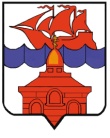 РОССИЙСКАЯ ФЕДЕРАЦИЯКРАСНОЯРСКИЙ КРАЙТАЙМЫРСКИЙ ДОЛГАНО-НЕНЕЦКИЙ МУНИЦИПАЛЬНЫЙ РАЙОНХАТАНГСКИЙ СЕЛЬСКИЙ СОВЕТ ДЕПУТАТОВРЕШЕНИЕ22 ноября 2019 года                                                                                                           № 162-РСО внесении изменений в Положение о противодействии и профилактике коррупции в сельском поселении Хатанга, утвержденное Решением Хатангскогосельского Совета депутатов от 31.03.2010 года № 100-РС (в редакции Решения Хатангского сельского Совета депутатов от 04.03.2016 года № 246-РС)	В соответствии с Федеральным законом от 6 октября 2003 года № 131-ФЗ «Об общих принципах организации местного самоуправления в Российской Федерации», Федеральным законом от 25 декабря 2008 года № 273-ФЗ «О противодействии коррупции», Законом Красноярского края от 07 июля 2009 года №8-3610 «О противодействии коррупции                             в Красноярском крае», Уставом сельского поселения Хатанга, Хатангский сельский Совет депутатовРЕШИЛ:Внести изменения в Положение о противодействии и профилактике коррупции                 в сельском поселении Хатанга, утвержденное Решением Хатангского сельского Совета депутатов  от 31.03.2010 года № 100-РС (в редакции Решения Хатангского сельского Совета депутатов от 04.03.2016 года № 246-РС), изложив его в новой редакции (Приложение 1).Опубликовать (обнародовать) настоящее решение в периодическом печатном издании органов местного самоуправления сельского поселения Хатанга «Информационный бюллетень».Разместить настоящее решение в сети Интернет на официальном сайте органов местного самоуправления сельского поселения Хатанга www.hatanga24.ru.Настоящее Решение вступает в силу в день, следующий за днем его официального опубликования.Приложение 1к Решению Хатангского сельского Совета депутатовот 22 ноября 2019 г. № 162-РСПОЛОЖЕНИЕО ПРОТИВОДЕЙСТВИИ И ПРОФИЛАКТИКЕ КОРРУПЦИИ В СЕЛЬСКОМ ПОСЕЛЕНИИ ХАТАНГА1. ОБЩИЕ ПОЛОЖЕНИЯ1.1.Основными мерами по противодействию и профилактике коррупции в сельском поселении Хатанга являются:разработка и реализация муниципальных антикоррупционных планов (далее – антикоррупционные планы);антикоррупционная экспертиза нормативных правовых актов (проектов нормативных правовых актов);внедрение административных регламентов оказания услуг органами местного самоуправления (далее – административный регламент);депутатский и общественный контроль индивидуальных правовых актов, принятых в областях наибольшего коррупционного риска;антикоррупционный мониторинг;оптимизация системы закупок для государственных и муниципальных нужд;внедрение антикоррупционных механизмов в рамках реализации кадровой политики;антикоррупционные образование и пропаганда;освещение в средствах массовой информации вопросов состояния коррупции и реализации мер по противодействию коррупции в сельском поселении Хатанга;поддержка общественных антикоррупционных инициатив;сотрудничество с правоохранительными органами;иные меры, предусмотренные законодательством.2. АНТИКОРРУПЦИОННЫЕ ПЛАНЫ2.1. Антикоррупционный план представляет комплекс правовых, экономических, образовательных, воспитательных, организационных мероприятий, направленных на противодействие коррупции.2.2. Антикоррупционный план разрабатывается администрацией сельского поселения Хатанга (далее – администрация поселения) и утверждается Хатангским сельским Советом депутатов (далее – Совет депутатов). 2.3. Антикоррупционный план должен содержать перечень мероприятий, сроки их реализации и ответственных лиц. 2.4. Антикоррупционный план может содержать мероприятия по следующим направлениям:-  создание механизма взаимодействия органов местного самоуправления поселения с  правоохранительными и иными государственными органами, а также с гражданами и институтами гражданского общества;- принятие правовых актов, административных и иных мер, направленных на привлечение муниципальных служащих, а также граждан к более активному участию в противодействии коррупции, на формирование в обществе негативного отношения к коррупционному поведению;-  создание механизмов общественного контроля за деятельностью органов местного самоуправления поселения;- обеспечение доступа граждан к информации о деятельности органов местного самоуправления поселения;- обеспечение добросовестности, открытости, добросовестной конкуренции и объективности при размещении заказов на поставку товаров, выполнение работ, оказание услуг для муниципальных нужд;-  усиление контроля за решением вопросов, содержащихся в обращениях граждан и юридических лиц;- оптимизация и конкретизация полномочий органов местного самоуправления поселения и их работников, которые должны быть отражены в административных регламентах и должностных инструкциях.3. АНТИКОРРУПЦИОННАЯ ЭКСПЕРТИЗА НОРМАТИВНЫХ ПРАВОВЫХ АКТОВ (ПРОЕКТОВ НОРМАТИВНЫХ ПРАВОВЫХ АКТОВ)3.1.   Антикоррупционная экспертиза проводится в отношении нормативных правовых актов (проектов нормативных правовых актов) в целях выявления коррупциогенных факторов, устанавливающих для правоприменителя необоснованно широкие пределы усмотрения или возможность необоснованного применения исключений из общих правил, а также положений, содержащих неопределенные, трудновыполнимые и (или) обременительные требования к гражданам и организациям и тем самым создающих условия для проявления коррупции.3.2. Антикоррупционная экспертиза нормативных правовых актов (проектов нормативных правовых актов) проводится в соответствии с настоящим разделом, с учетом положений Федерального закона от 17 июля 2009 года № 172-ФЗ «Об антикоррупционной экспертизе нормативных правовых актов и проектов нормативных правовых актов», согласно Методики проведения антикоррупционной экспертизы нормативных правовых актов и проектов нормативных правовых актов, утвержденной Постановлением Правительства Российской Федерации от 26 февраля 2010 года № 96                                                 «Об антикоррупционной экспертизе нормативных правовых актов и проектов нормативных правовых актов».3.3. Антикоррупционная экспертиза нормативных правовых актов (проектов нормативных правовых актов), принимаемых Советом депутатов проводится уполномоченными лицами Совета депутатов (в соответствии с их должностными инструкциями) при проведении их правовой экспертизы.3.4. Антикоррупционная экспертиза нормативных правовых актов (проектов нормативных правовых актов), принимаемых администрацией поселения и (или) Главой  поселения проводится уполномоченными лицами администрации поселения (в соответствии с их должностными инструкциями) при проведении их правовой экспертизы.3.5. Не проводится антикоррупционная экспертиза отмененных или признанных утратившими силу нормативных правовых актов, а также нормативных правовых актов, в отношении которых проводилась антикоррупционная экспертиза, если в дальнейшем в эти акты не вносились изменения.3.6. По результатам антикоррупционной экспертизы правовых актов (проектов нормативных правовых актов) готовится заключение, оформленное в виде отдельного документа или в составе правового заключения на проект правового акта, составленного по результатам правовой экспертизы.3.7. В заключении по результатам антикоррупционной экспертизы должны быть отражены следующие сведения:- выявленные коррупциогенные факторы (с указанием структурных единиц правового акта (проекта правового акта) и ссылок на соответствующие положения Методики);- предложения по устранению коррупциогенных факторов и (или) негативные последствия сохранения в правовом акте (проекте правового акта) выявленных коррупциогенных факторов.В случае если при проведении антикоррупционной экспертизы правовых актов (проектов нормативных правовых актов) коррупциогенные факторы не выявлены, соответствующий вывод отражается в указанном заключении.3.8. Проекты правовых актов, содержащие выявленные коррупциогенные факторы, подлежат доработке и повторной антикоррупционной экспертизе.4. АДМИНИСТРАТИВНЫЕ РЕГЛАМЕНТЫ4.1. В целях повышения эффективности противодействия коррупции администрацией поселения разрабатываются административные регламенты.4.2. Административный регламент устанавливает сроки и последовательность административных процедур и административных действий органа местного самоуправления поселения, порядок взаимодействия между его структурными подразделениями и должностными лицами, а также взаимодействие органа местного самоуправления поселения с физическими или юридическими лицами, органами государственной власти и иными органами местного самоуправления, а также учреждениями и организациями при исполнении муниципальной функции (предоставлении услуги).4.3. Административные регламенты подлежат обязательной антикоррупционной экспертизе.5. ДЕПУТАТСКИЙ И ОБЩЕСТВЕННЫЙ КОНТРОЛЬ5.1. В целях предотвращения коррупционного поведения должностных лиц органов местного самоуправления поселения осуществляется выборочный депутатский                                и общественный контроль индивидуальных правовых актов, принятых в областях наибольшего коррупционного риска.5.2. Областями наибольшего коррупционного риска в целях настоящего Положения являются отношения по:- размещению муниципального заказа;- сдаче муниципального имущества в аренду;- предоставлению муниципальной гарантии юридическим лицам и индивидуальным предпринимателям;- приватизации муниципального имущества. 5.3. В рамках депутатского контроля на заседания профильной комиссии Совета депутатов на основании соответствующего запроса представляется информация об индивидуальных правовых актах, принятых в областях наибольшего коррупционного риска, а также в иных областях, с указанием предмета акта, реквизитов акта, лица, в отношении которого он принят.	Депутаты в соответствии с их правами и гарантиями, закрепленными в Уставе сельского поселения Хатанга, вправе затребовать интересующую их информацию по вопросам принятия рассматриваемых правовых актов (в том числе о муниципальном служащем, готовившем проект данного правового акта), объяснения у должностных лиц органов местного самоуправления поселения.В случае, если депутаты усматривают возможность возникновения конфликта интересов при исполнении муниципальным служащим, готовившим проект муниципального правового акта, своих должностных обязанностей, они уведомляют об этом руководителя органа местного самоуправления поселения. В случае обнаружения данных, указывающих на признаки преступления, постановлением Совета депутатов  передают материалы в правоохранительные органы. 5.4. Общественный контроль осуществляется отдельными гражданами и их объединениями с использованием прав, закрепленных в Федеральном законе «О порядке рассмотрения обращений граждан Российской Федерации» от 02.05.2006 № 59-ФЗ                            и Федеральном законе «Об обеспечении доступа к информации о деятельности государственных органов и органов местного самоуправления» от 09.02.2009 № 8-ФЗ.6. АНТИКОРРУПЦИОННЫЙ МОНИТОРИНГ6.1. Антикоррупционный мониторинг включает в себя выявление, исследование                    и оценку:явлений, порождающих коррупцию и способствующих ее распространению;состояния и распространенности коррупции;достаточности и эффективности предпринимаемых мер по противодействию коррупции.6.2. Антикоррупционный мониторинг проводится путем сбора информации, анализа документов, проведения опросов, обработки и анализа полученных данных с целью оценки состояния коррупции и результативности мер противодействия коррупции, разработки прогнозов развития коррупции и предложений по профилактике коррупции и усилению борьбы с ней.6.3. Антикоррупционный мониторинг проводится по решению Совета депутатов или Главы поселения. Методика проведения антикоррупционного мониторинга и план мероприятий утверждаются органом местного самоуправления, принявшим решение                 о проведении антикоррупционного мониторинга.7. ОПТИМИЗАЦИЯ СИСТЕМЫ ЗАКУПОК ДЛЯ МУНИЦИПАЛЬНЫХ НУЖД7.1. Оптимизация системы закупок для  муниципальных нужд включает в себя:обеспечение добросовестности, открытости и объективности при закупке товаров, работ, услуг для обеспечения муниципальных нужд;проведение исследований цен на товары (услуги, работы) по заключаемым контрактам;содействие свободной добросовестной конкуренции поставщиков (исполнителей, подрядчиков) товаров (услуг, работ).8. ВНЕДРЕНИЕ АНТИКОРРУПЦИОННЫХ МЕХАНИЗМОВ В РАМКАХ РЕАЛИЗАЦИИ КАДРОВОЙ ПОЛИТИКИ8.1.Внедрение антикоррупционных механизмов в рамках реализации кадровой политики в органах местного самоуправления и муниципальных учреждениях осуществляется путем:мониторинга конкурсного замещения вакантных должностей;представления в установленном порядке сведений о своих доходах, об имуществе и обязательствах имущественного характера, а также о доходах, об имуществе                                 и обязательствах имущественного характера своих супруга (супруги) и несовершеннолетних детей лицами, претендующими на замещение муниципальной должности, определенные Уставом сельского поселения Хатанга (далее - муниципальные должности), должностей муниципальной службы, поступающими на должность руководителя муниципального учреждения, а также лицами, замещающими муниципальные должности и руководителями муниципальных учреждений;осуществления контроля в установленном порядке за соответствием расходов лиц, замещающих муниципальные должности, муниципальных служащих, расходов их супругов и несовершеннолетних детей общему доходу данных лиц и их супругов за три последних года, предшествующих совершению сделки;соблюдения требований к служебному поведению и урегулирования конфликта интересов в отношении лиц, замещающих муниципальные должности и должности муниципальной службы;соблюдения лицами, замещающими, муниципальные должности, муниципальными служащими запретов, ограничений и иных требований, установленных в целях противодействия коррупции;внедрения в практику кадровой работы правила, в соответствии с которым длительное, безупречное и эффективное исполнение муниципальным служащим своих должностных обязанностей должно в обязательном порядке учитываться при назначении его на вышестоящую должность, присвоении ему классного чина или при его поощрении;соблюдения иных требований к ведению кадровой работы в соответствии                      с федеральным законодательством.9. АНТИКОРРУПЦИОННОЕ ОБРАЗОВАНИЕ И ПРОПАГАНДА9.1. Антикоррупционное образование и пропаганда осуществляются с целью приобретения лицами, замещающими муниципальные должности, муниципальными служащими, работниками муниципальных предприятий, муниципальных учреждений, гражданами знаний об опасности и вреде коррупции и мерах противодействия ей, обобщения и распространения положительного опыта противодействия коррупции, формирования антикоррупционного мировоззрения, воспитания нетерпимого отношения к проявлениям коррупции.9.2. В целях получения антикоррупционного образования лица, занимающего муниципальные должности, муниципальные служащие, работники муниципальных предприятий, муниципальных учреждений принимают участие в мероприятиях, проводимых органами государственной власти Российской Федерации и Красноярского края по антикоррупционной направленности.10. ОСВЕЩЕНИЕ В СРЕДСТВАХ МАССОВОЙ ИНФОРМАЦИИ ВОПРОСОВ СОСТОЯНИЯ КОРРУПЦИИ И РЕАЛИЗАЦИИ МЕР ПО ПРОТИВОДЕЙСТВИЮ КОРРУПЦИИ В СЕЛЬСКОМ ПОСЕЛЕНИИ ХАТАНГА10.1. Вопросы состояния коррупции и реализации мер по противодействию коррупции в сельском поселении Хатанга освещаются в средствах массовой информации.10.2. Органы местного самоуправления постоянно информируют средства массовой информации о фактах коррупции и принятых по ним мерам, мероприятиях по противодействию коррупции, содействуют распространению социальной рекламы антикоррупционной направленности, инициируют выпуск тематических полос, сюжетов в сети Интернет на официальном сайте органов местного самоуправления сельского поселения Хатанга www.hatanga24.ru.11. ПОДДЕРЖКА ОБЩЕСТВЕННЫХ АНТИКОРРУПЦИОННЫХ ИНИЦИАТИВ11.1. Поддержка деятельности общественных объединений, создаваемых в целях противодействия коррупции, представляет собой совокупность мер, принимаемых органами местного самоуправления сельского поселения Хатанга в целях создания и обеспечения правовых, экономических и организационных и иных условий деятельности таких объединений.11.2. Поддержка деятельности общественных объединений, создаваемых в целях противодействия коррупции, регулируется действующим законодательством.12. ФИНАНСОВОЕ ОБЕСПЕЧЕНИЕ РЕАЛИЗАЦИИ МЕР ПО ПРОТИВОДЕЙСТВИЮ КОРРУПЦИИФинансовое обеспечение реализации мер по противодействию коррупции осуществляется за счет средств бюджета сельского поселения Хатанга.Председатель   Хатангскогосельского Совета депутатов                             М. Ю. Чарду           И. о. Главы сельского поселения            Хатанга                                                    А. И. Бетту